      ЗАЯВКАо подключении (технологическом присоединении) от «____» ________ 201__ г.1. Реквизиты заявителя:___________________________________________________________________________(для юридического лица: полное наименование и государственный  регистрационный номер записи, вносимой в Единый государственный реестр юридических лиц, для индивидуальных предпринимателей – государственный регистрационный номер записи, вносимый в Единый государственный реестр индивидуальных предпринимателей, дата ее внесения в реестр, почтовый адрес и иные способы обмена информацией - телефоны, факс, адрес электронной почты, контактный телефон)__________________________________________________________________________.(для физического лица (индивидуального предпринимателя): фамилия, имя, отчество, серия, номер и дата выдачи паспорта или иного документа, удостоверяющего личность в соответствии с законодательством Российской Федерации, почтовый адрес и иные способы обмена информацией - телефоны, факс, адрес электронной почт, контактный телефон)2. В связи с _____________________________________________________(указать по выбору: подключением  к сети газораспределения объекта капитального строительства;  увеличением объема потребления газа подключаемого объекта капитального строительства; изменения схемы газоснабжения подключенного объекта капитального строительства)прошу заключить  договор  о  подключении  (технологическом  присоединении) объекта капитального строительства к сети газораспределения) _______________________________________________________________________________________________________________________________________________________,(наименование объекта капитального строительства)расположенного  по адресу (на земельном участке): ___________________________________________________________________________.                       (местонахождение объекта или земельного участка, если объект еще не построен)3. Планируемая величина максимального часового расхода газа _______________________________________________________куб. метров.(указывается, если ранее технические условия не выдавались или сведения изменились)4. Характер потребления газа _____________________________________________________________________________________________________________.(вид экономической деятельности для юридических лиц и индивидуальных предпринимателей)5. Сроки  проектирования, строительства и поэтапного введения  в эксплуатацию объекта капитального строительства (в том числе по этапам и очередям)  _______________________________________________________________________________________________________________________________________________.(месяц, год)6. Панируемое распределение максимального часового расхода газа отдельно по различным точкам подключения (если их несколько):- ____ куб. метров в час;- ____ куб. метров в час;- ____ куб. метров в час.Обоснование необходимости подключения нескольких точек:______________ ____________________________________________________________________7. Суммарный максимальный часовой расход газа, в том числе отдельно по каждому подключаемому объекту капитального строительства (если их несколько):ОКС 1: ______ м3/час;ОКС 2: ______ м3/час;ОКСn: ______ м3/час.8. Номер и дата  выдачи полученных ранее  технических  условий, срок действия по которым не истек: ___________________________________9. Дополнительная информация __________________________________                                                                      (представляется по инициативе заявителя)10. В целях заключения договора о подключении  (технологическом присоединении)  объекта капитального строительства к сети газораспределения к настоящей заявке прилагаю следующие документы (отметить прилагаемые документы).10.1. Ситуационный план.10.2. Доверенность или иные документы, подтверждающие  полномочия  представителя заявителя (в случае если заявка о подключении (технологическом присоединении) подается представителем заявителя).10.3. Копия документа, подтверждающего право собственности, или иное законное основание  на объект капитального строительства и (или) земельный участок, на котором расположены (будут располагаться)объекты  капитального строительства  заявителя.10.4. Согласие собственника земельного участка на использование этого участка на период строительства объектов сетей газораспределения.10.5. Расчет максимального часового расхода  газа  (не  прилагается,  если планируемый  максимальный  часовой  расход  газа  не  более  5 куб. метров).10.6. Согласие основного абонента на  подключение (технологическое присоединение)  к сетям газораспределения и (или) газопотребления основного абонента.10.7. Согласие основного абонента на  строительство  газопровода  на его земельном  участке,  если подключение осуществляется на земельном участке, правообладателем которого является основной абонент (в случае подключения к сетям  газораспределения и  (или)  газопотребления,  принадлежащим третьим лицам).10.8. Копия разработанной и утвержденной в соответствии с законодательством Российской Федерации документации по планировке  территории  (проект планировки  территории и проект  межевания территории), предусматривающей строительство сети газопотребления в пределах  территории,  подлежащей комплексному освоению (в случае необходимости подключения (технологического присоединения) объектов капитального строительства, расположенных в пределах территории, подлежащей комплексному освоению).10.9. Топографическая карта участка в масштабе 1:500 (со всеми наземными и подземными  коммуникациями  и сооружениями), согласованная с организациями, эксплуатирующими  указанные коммуникации и сооружения (не прилагается, если заказчик - физическое лицо, осуществляющее создание (реконструкцию) объекта индивидуального жилищного строительства).10.10. __________________________________________________________(указываются иные документы, предоставляемые заявителем при желании)__________________________________________________________________________Заявитель (юридическое лицо):_______________________  _______________  _________________________________       должность                                     (подпись)                              (фамилия, имя, отчество заявителя)          М.П.Заявитель (физическое лицо):_______________________  _______________  _________________________________          (подпись)                                              (фамилия, имя, отчество заявителя, контактный телефон)11. Даю согласие  ПАО «Газпром газораспределение Уфа», расположенному по адресу 450059, г. Уфа, ул. Новосибирская, д. 2 корпус 4 , в соответствии с требованиями Федерального закона от 27.07.2006г. № 152-ФЗ  «О персональных данных» на обработку (сбор, систематизацию, хранение, уточнение, обновление, изменение, использование, распространение, в том числе передачу данных, обезличивание, блокирование, уничтожение моих персональных данных (Ф.И.О., адреса проживания (регистрация), паспортных данных, номера телефона, имущественных прав на объект капитального строительства и (или) помещения), с использованием средств автоматизации или без использования таковых, в целях исполнения договора о подключении (технологическом присоединении) объектов капитального строительства к сети газораспределения от ________№ ____ (далее-Договор). Указанные персональные данные предоставляются мной на весь период действия договора до полного исполнения обязательств сторонами в целях исполнения договора, проведения финансовых и бухгалтерских операций, формирования в печати платежных документов, информирования Заявителя с использованием телефонной связи и сети «Интернет».Хранение персональных данных в форме, позволяющей определить субъект персональных данных, осуществляется не дольше, чем это требуют цели их обработки – исполнения договора  (обязательств), бухгалтерского учета, налогообложения, хранения проектной, технической и иной документации, содержащей персональные данные субъекта права (Заявителя) такой документации, и они подлежат уничтожению по достижении целей обработки либо в случае утраты необходимости в их достижении или обезличиванию.ПАО «Газпром газораспределение Уфа» в период действия договора о подключении и до окончания действия обязательств Сторон обеспечивает конфиденциальность персональных данных, а по достижении предельных сроков хранения документации, содержащей такие сведения, установленных в соответствии с законодательством для целей хранения, - их уничтожение и (или) обезличиваниеНастоящее согласие может быть отозвано в течение срока его действия  по письменному заявлению. Заявитель (юридическое лицо):_______________________  _______________  _________________________________       должность                                              (подпись)          (фамилия, имя, отчество заявителя)Заявитель (физическое лицо):_______________________  ________________________________________          (подпись)                                                    (фамилия, имя, отчество заявителя)12. Прошу предоставить доступ к онлайн-сервису по приему и контролю статуса исполнения заявок, направленных в ПАО «Газпром газораспределение Уфа» (далее онлайн-сервис) в рамках договора о подключении_____________________________________________________________________________                               (адрес электронной почты, контактный номер телефона)Заявитель (юридическое лицо):_______________________  _______________  _________________________________       должность                                              (подпись)          (фамилия, имя, отчество заявителя)Заявитель (физическое лицо):_______________________  _______________________________________________          (подпись)                                                    (фамилия, имя, отчество заявителя)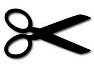 Информация для Заявителя о порядке получения доступа к онлайн-сервису:Доступ осуществляется в информационно-телекоммуникационной сети «Интернет» на официальном сайте ООО «Газпром межрегионгаз Уфа» управляющей организации ПАО «Газпром газораспределение Уфа» по адресу http://www.bashgaz.ru/  или http://gaz-servis.ru/ в разделе «Подача заявки, Контроль статуса».Формирование доступа осуществляется ПАО «Газпром газораспределение Уфа» в течение одного рабочего дня с момента представления заявителем заявки.Для подтверждения регистрации и активации онлайн – сервиса заявителю необходимо перейти по ссылке, направленной ПАО «Газпром газораспределение Уфа» на представленный Вами  в заявке на подключение электронный адрес.